Consignes + gabarit pour l’anthologie personnelle illustrée(Effacez le contenu de la page de consignes une fois votre anthologie terminée.)QUOI FAIRE Vous devez sélectionner cinq passages de votre choix dans les poèmes symbolistes que vous aviez à lire pour le cours. Essayez de sélectionner de courts passages (de quelques mots à quelques vers tout au plus). Accompagnez chacun de ces passages d’une image (une peinture, une photo, un dessin). Chaque page proposant une image et un extrait de poème sera suivie d’une autre page où vous expliquerez brièvement ce qui vous a poussé à établir un lien entre cet extrait et cette image. L’explication peut être très subjective. Vous pouvez employer le « je » et même avoir recours à des anecdotes personnelles qui ne font comprendre qu’indirectement ce qui a motivé vos choix. Amusez-vous ! ATTENTION !Le lien entre le texte et l’image doit être réfléchi. Par exemple, je ne voudrais pas retrouver un simple dessin de cœur pour illustrer un passage où on peut lire le mot cœur. Aussi, essayez que l’ensemble de votre petite anthologie personnelle soit harmonieux ; choisissez des images qui forment un tout cohérent. Par exemple, vous pourriez utiliser cinq peintures, cinq photographies de la nature, cinq images de films, cinq photographies de tatouages, etc. Donnez un titre à votre anthologie qui reflètera bien son contenu tout en étant poétique.PRÉSENTATION Vous pouvez vous servir du modèle que je vous propose dans ce document. Chaque image doit y être changée par votre propre choix d’image (ce que vous pouvez faire en effectuant un « clic droit » sur l’image). Tout ce qui se retrouve entre astérisques (*) doit être changé par vos propres informations. Lorsque vous insérez vos informations, retirez les astérisques ! Ils ne sont là que pour vous guider. QUALITÉ DU FRANÇAISPour obtenir tous les points alloués à ce projet, il faut bien sûr corriger toutes vos fautes. La qualité du français doit être irréprochable !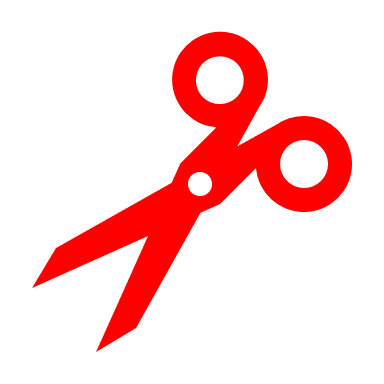 -------------------------------------------------------------------------------------------------Anthologie personnelle illustrée*Le titre que vous donnez à votre recueil**Votre nom* | Cours 601-101 | * de remise*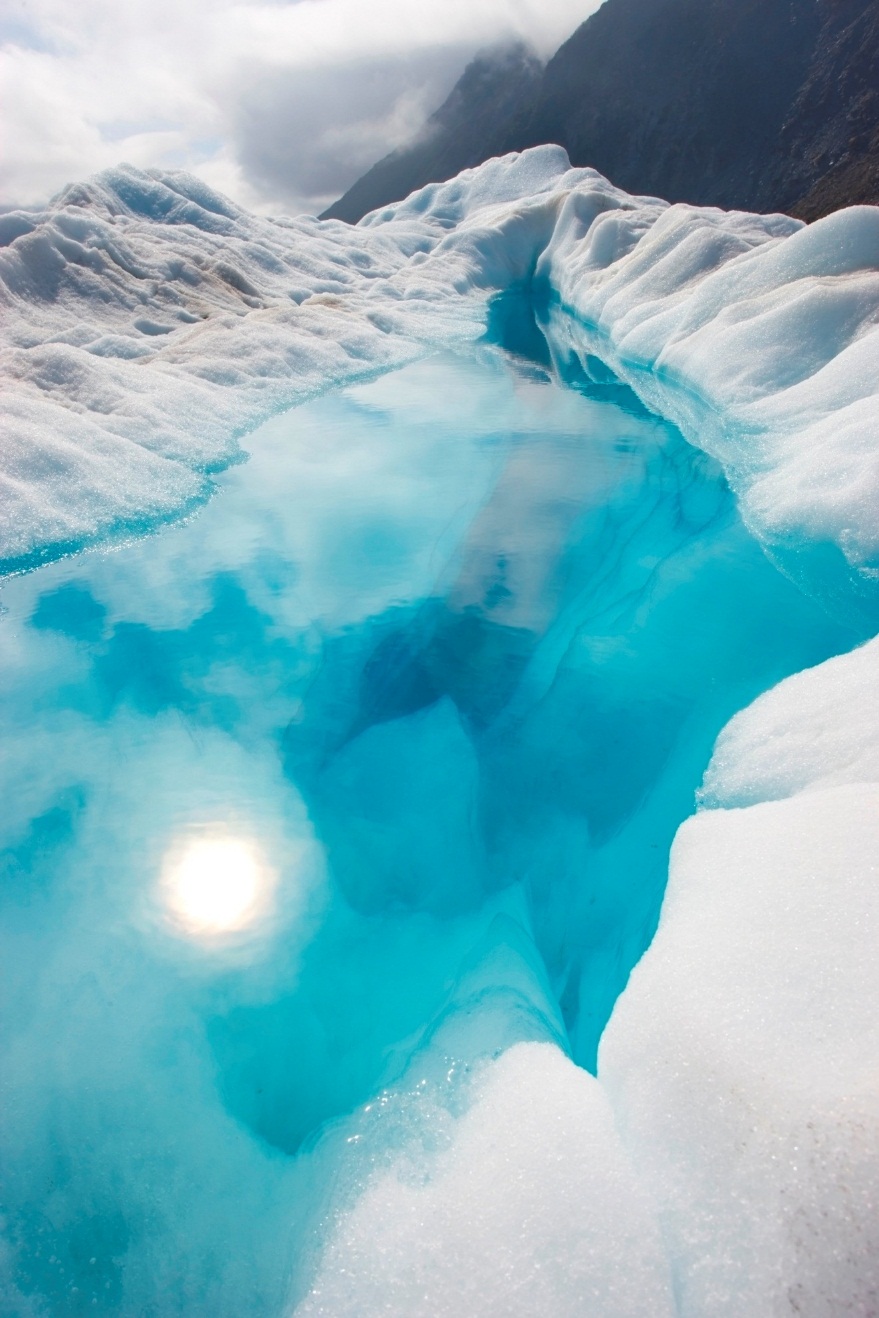 *Extrait de poème symboliste**Nom du poète* | *« titre du poème »* | *Année de publication du texte*Explication*Remplacez ce texte par votre explication. Pourquoi avez-vous choisi cet extrait ? Pourquoi l’associer à cette image ? D’où provient cette image ?**Extrait de poème symboliste**Nom du poète* | *« titre du poème »* | *Année de publication du texte*Explication*Remplacez ce texte par votre explication. Pourquoi avez-vous choisi cet extrait ? Pourquoi l’associer à cette image ? D’où provient cette image ?**Extrait de poème symboliste**Nom du poète* | *« titre du poème »* | *Année de publication du texte*Explication*Remplacez ce texte par votre explication. Pourquoi avez-vous choisi cet extrait ? Pourquoi l’associer à cette image ? D’où provient cette image ?**Extrait de poème symboliste**Nom du poète* | *« titre du poème »* | *Année de publication du texte*Explication*Remplacez ce texte par votre explication. Pourquoi avez-vous choisi cet extrait ? Pourquoi l’associer à cette image ? D’où provient cette image ?**Extrait de poème symboliste**Nom du poète* | *« titre du poème »* | *Année de publication du texte*Explication*Remplacez ce texte par votre explication. Pourquoi avez-vous choisi cet extrait ? Pourquoi l’associer à cette image ? D’où provient cette image ?*